Rotary Club of Terrace Skeena Valley is a volunteer organization made up friends, leaders and problem solvers who use their passion and energy to collaborate with the community and work on projects that provide lasting impact. Through fundraising efforts and securing a BC community gaming grant each year, the club is able to support various projects in the community that fit within Rotary’s 6 Areas of Focus; 1-Promoting peace 2-Fighting disease 3-Clean water and sanitation 4- Child and maternal health 5- Education and literacy 6- Growing local economies Please note; based on the high volume of applications, the maximum funding request of $2500.00 will be accepted and preference will be given to projects that are ongoing and allow for collaboration with the Rotary club. Non-eligible requests: Requests for Individuals, Sports Groups, Religious Service, Salaries, Capital projects, Travel costs  Please complete the form below (Page 1 and 2) and submit well before your project date (recommend 90 days). To request funds from Rotary Club of Terrace Skeena Valley, please complete page 1 and 2 of the Application and mail to: Secretary Rotary Club of Terrace Skeena Valley, PO BOX 538, Terrace BC, V8G 4A1You will be asked to attend a Club meeting to speak on behalf of your request.Acknowledgement and   Recognition: If the funding request is approved, the Rotary Club of Terrace Skeena Valley requires that your organization:Acknowledge the Rotary Club of Terrace Skeena Valley support in the project's promotional materials, media interviews/inquiries and social media/photo opportunities.Release the RCTSV from any liability or responsibility of the project.Display a plaque or other decal-type insignia to provide enduring recognition of involvement in your project. Approval to the Rotary Club of Terrace Skeena Valley to distribute a media release with photos regarding the project, and may request a photo op with the organization's representatives.That your organization's representative(s) speak at a Club meeting to give an update on the project or program.Thank you for your interest in Rotary and we wish you all the best in your project!For Rotary International general information, please go to www.rotary.org. For more information about our club, please visit and ‘like’ the Rotary Club of Terrace Skeena Valley on Facebook.http://portal.clubrunner.ca/775/    Rotary Club of Terrace Skeena Valley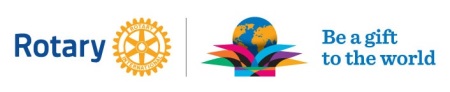 About us:We are community leaders, neighbours and global citizens uniting for the common good. With you, we can accomplish even more! Overview/ Rotarians are; People of Action.Rotary International is a volunteer organization of business and professional leaders who provide humanitarian service, and help to build goodwill and peace in the world. Our club meets every Wednesday at the Bear Country Inn at 4702 Lakelse Ave in Terrace from 7-8 am.. Visitors are very welcome!! https://www.facebook.com/pages/Rotary-Club-of-Terrace-Skeena-Valley/157878490903359We invite you to inquire about becoming a Rotary Member!Upcoming Projects & Donations:Fundraising:Rotary Club of Terrace Skeena Valley 
 PROJECT FUNDING APPLICATION  Name of Your Organization:Org Website / URL:Program or Project Title:Contact’s info: Name, Phone,Email, and mailing Address:Project Details: Tell us about your project. Rationale of need, what age group? Total Cost? # Individuals who will benefit from the program?Estimated project start and completion date? Amount Requested from the Rotary Club of TSV?$By what date will you require these funds?Detailed use of the funds requested.Does your organization receive BC Gaming funds? NO      YES     BC Gaming No ____________________    Please tell us of other funding sources, and how much they have contributed.Any other fundraising planned?Source:                                                                   Amount: Source:                                                                   Amount: 
Source:                                                                   Amount: Registered Charity # (if applicable)In addition to funding, how might RCTSV be involved in completing this project? Would you and/or members of your organization be willing to help our club in activities to better the community? (E.g. Highway Cleanup, Trade Show, Oktoberfest, Foundation Dinner, etc.)Would you and/or members of your organization be willing to help our club in activities to better the community? (E.g. Highway Cleanup, Trade Show, Oktoberfest, Foundation Dinner, etc.)YES NO   *Please advise us if you are not going to use the funds for the project indicated. If you are going to change the focus or cancel the project, your organization MUST notify the President of the Rotary Club of Skeena Valley and our funding donation MUST be returned in full within 30 days of the project or notification. (Note: approval may be granted to retain the donation depending on the nature of the project change)A letter detailing the amount donated and the purpose of the project must also be dated once the funding money has been received for our records. *Please advise us if you are not going to use the funds for the project indicated. If you are going to change the focus or cancel the project, your organization MUST notify the President of the Rotary Club of Skeena Valley and our funding donation MUST be returned in full within 30 days of the project or notification. (Note: approval may be granted to retain the donation depending on the nature of the project change)A letter detailing the amount donated and the purpose of the project must also be dated once the funding money has been received for our records. Signature: ______________________________________________________________________Print First and Last Name: _________________________________________________________Position in Organization: __________________________________________________________Date:Planned support this year:-McConnell Estates Garden Project (Planning stage)-Starfish Pack Program -RYLA – Rotary Youth Leadership Awards & Camp-Highway Clean up Spring and Fall-Adventures in: Industry, Forestry, Tourism,   Citizenship – Youth Career Exploration-Interact Club Support, Caledonia High School:   Local and International Service Projects -Special Olympics Christmas Party -Ksan Community Dinner-Happy Gang Appreciation Dinner-Movie in the Park (Riverboat Days)   www.rotary.orgPast Project/Donations:-International Project in Ethiopia: Clean Water -Rotary Splash Park -Optometry Project support-collection of glasses-END POLIO Campaign and Fundraising-Ferry Island Play Ground and Trail Project-Lakelse Dragon Boating -Northwest Community College Bursaries-Howe Creek Hatchery and Trail EnhancementMore….. BC Community Gaming Grant Business Expo – Entrance Fees and 50/50, AprilRotary Golf Scramble, SeptemberRotary Foundation Dinner, March Red and White Gala, FebruaryUTV Raffle, February to AprilWe also support the Rotary Club of Terrace with:The Rotary Wild Duck Race, August 4thTerrace Rotary TV Auction,  Nov 1-2Contact: Rotary Club of Terrace Skeena Valley Facebook page 